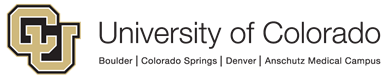 University of Colorado System Staff Councilhttps://www.cu.edu/sscMEETING AGENDATuesday, June 12, 20181:00 PM – 3:00 PM1800 Grant, 6th Floor,Denver Conference Room Conference call in number: 1-877-820-7831 Passcode 522936#1:00 PM Call to OrderRoll Call 1:05 PMApproval of AgendaApproval of Minutes1:10 PM Short Activity (Ashley and Angie)1:20 PM Officers ReportsTreasurer – Elizabeth NakahamaChair/ Vice Chair – Tara Dressler and Sarah Braun Guests - Matt Fleming and Enrico Leone from CU Denver Staff Council - BTWOnbase and Slack – need to schedule demos – maybe for September.SSC Flyer – Communications – update?Retreat – Update on date and detailsLeonard UpdateKitchens – Filtered water spickets in the kitchens are being installed. Bottle fill stations delayed until the fall and will be done with the bathroom remodel. Some supplies for the kitchens have been purchased – figuring out the floor proctors and access.Maintenance Requests – Still working on the list of floor proctors for each floor and will announce who they are and what requests they handle.Mini Gym – The building has a company to maintain the equipment and they are setting a meeting. Supplies will be with the kitchen supplies.2:00 PM Committee ReportsBrown Bag – Angie Generose and Phillip Curry Communications – Elizabeth NakahamaEvents – Ashley Eschler Health and Wellness – Annie Melzer Outreach – Sarah Braun 2:45 PM HR Updates Ashley to be the Ex-Officio for next year.2:55 PM UCSC UpdatesPERA discussion and summary of the changes – See summaryInclusivity PledgeAnnie/Ashley – Update on Parental LeaveAngie – Policy Update 3:00 PM Adjournment Next Meeting – Retreat in July!